DaltonJohn Dalton                                                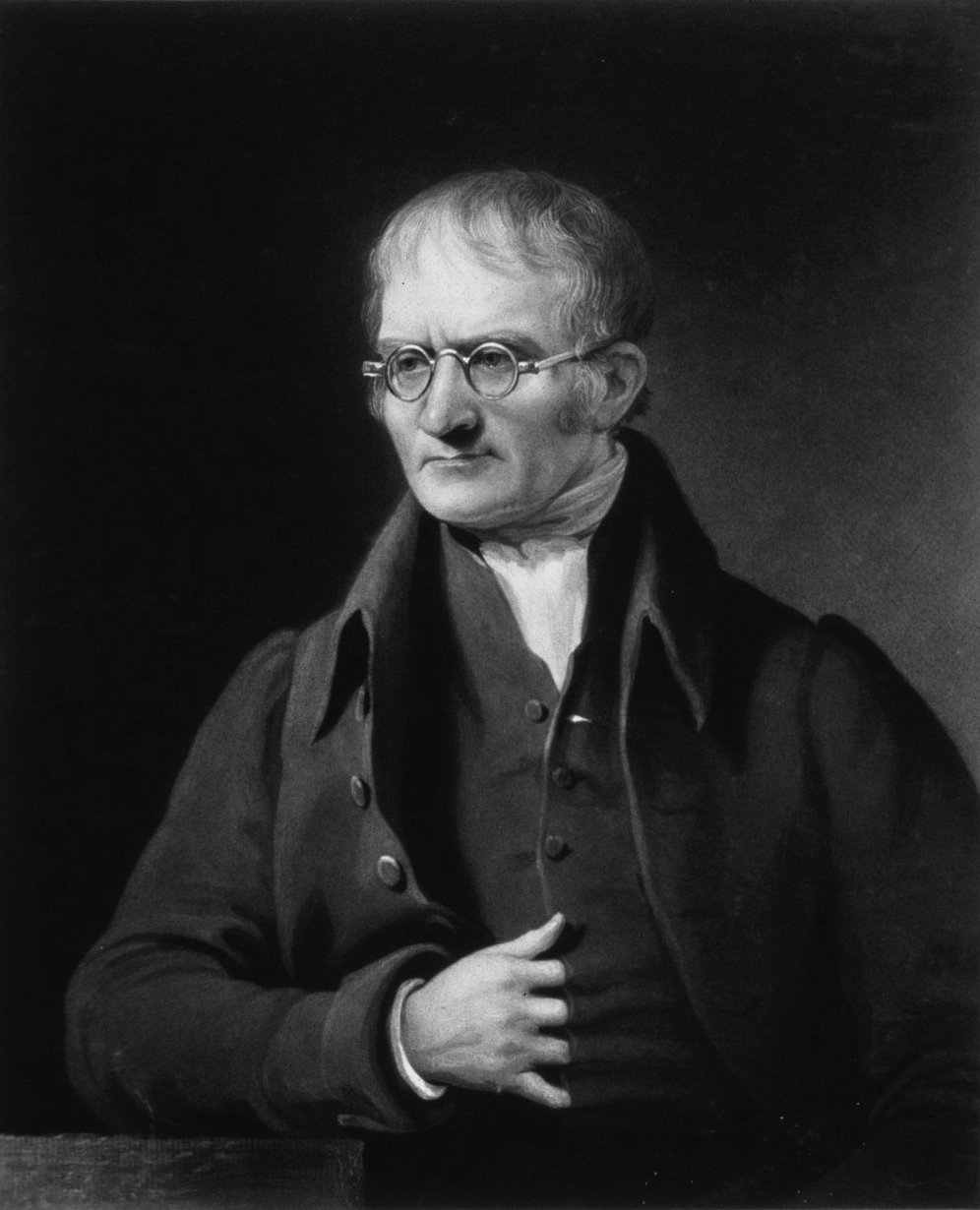 né à Eaglesfield en Angleterre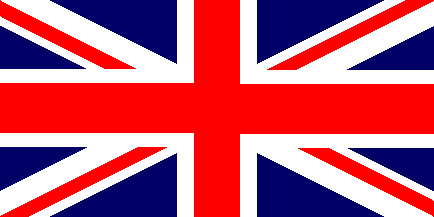 1803 et 1807Dalton reprend les idées de Démocrite... la plus petit particule sera l’atome.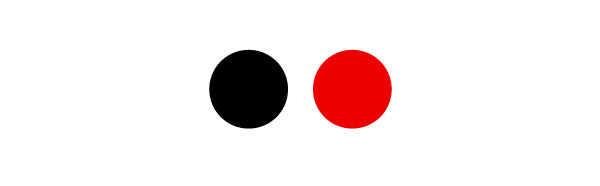 